参　加　者　各　位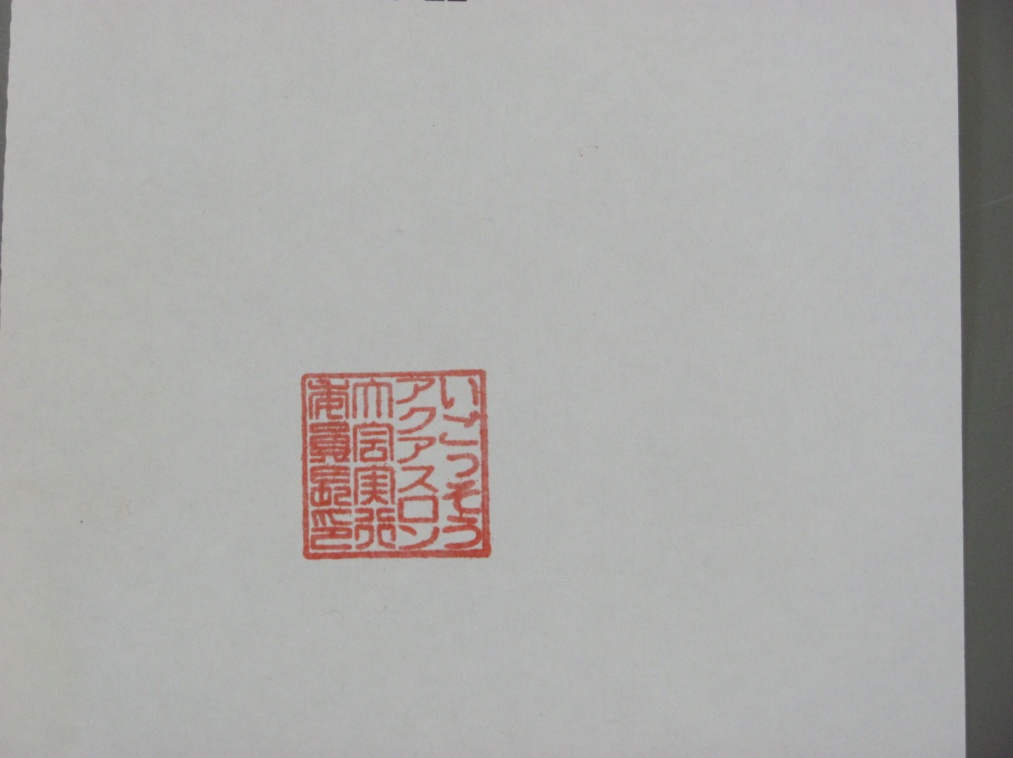 　　　　　　　　　　　　　　　　　　　　　　　　　　　　　 いごっそうアクアスロン大会実行委員長　　岸本　四郎第30回いごっそうアクアスロン大会前日「スイムクリニック」のご案内　大寒の候、皆様におかれましてはますますご清祥のこととお喜び申し上げます。　さて今回は、第30回大会を記念いたしまして、トライアスロンの元日本代表選手であります、山本良介選手を招待し「スイムクリニック」を開催します。　当日のウォーミングアップも兼ねてスイムクリニックに参加し、そのテクニックはもとより、海での泳ぎ方を伝授してもらいませんか。　皆様のご参加を、心よりお待ち申し上げます。１．日　　　　時　　２０２３(令和５)年７月１日(土)　午後1時00分～午後2時00分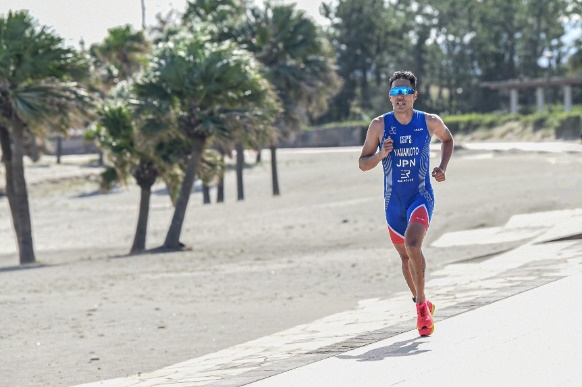 ２．場　　　　所　　スイム会場　※雨天（佐賀小学校プール）３．対　　　　象　　参加者全員４．人　　　　数　　30名（※申込多数の場合につきましては、事務局にて抽選を行います。）５．料　　　　金　　無料６．参加申込締切　　２０２３(令和５)年6月７日(水) 　７．そ　の　 他     参加が決定した方には、最終案内送付の際に、「決定通知書」を同封いたします。第30回いごっそうアクアスロン大会前日「スイムクリニック」申込書※スイムクリニックに参加される方全員申込書の提出が必要です。必要な場合はコピーしてください。氏　名ふりがな性　別生年月日出場部門氏　名印男・女年　　月　　日生出場部門住　所ふりがなふりがなふりがなふりがなふりがな住　所〒　　　　電話番号（　　　　　　　　）　　　　　　　　　-〒　　　　電話番号（　　　　　　　　）　　　　　　　　　-〒　　　　電話番号（　　　　　　　　）　　　　　　　　　-〒　　　　電話番号（　　　　　　　　）　　　　　　　　　-〒　　　　電話番号（　　　　　　　　）　　　　　　　　　-